Уважаемые коллеги!Институт систем энергетики им. Л.А. Мелентьева (ИСЭМ) СО РАН и Казанский государственный энергетический университет (КГЭУ) при участии Петербургского энергетического института повышения квалификации (ПЭИПК) проводят в г. Казань
с 21 по 26 сентября 2020 г. очередное 92- е заседание семинара «МЕТОДИЧЕСКИЕ ВОПРОСЫ ИССЛЕДОВАНИЯ НАДЕЖНОСТИ БОЛЬШИХ СИСТЕМ ЭНЕРГЕТИКИ», учрежденного при ИСЭМ СО РАН, на тему «Надежность энергоснабжения потребителей в условиях их цифровизации».Тематика заседания семинара включает следующие вопросы:Трансформация систем энергетики и проблемы их надежности.Надежность систем энергетики, включающих АЭС.Требования к надежности систем энергетики в условиях цифровизации потребителей.Надежность энергоснабжения активных потребителей.Интеллектуальные технологии в обеспечении надежности систем энергетики.Методы анализа и обеспечения надежности систем энергетики в условиях их цифровизации.Новые технологии обеспечения надежности цифровых систем энергетики.Качество энергии в проблеме обеспечения надежности энергоснабжения цифровых потребителей.Эксплуатация оборудования систем теплоснабжения, ТЭС и ЖКХ.Электромеханические устройства и электрические аппараты в системах энергоснабжения.Для участия в работе семинара Вам необходимо до 01 августа 2020 г. прислать (efimova.seminar@mail.ru) заявку и аннотацию доклада (5-7 предложений: УДК, название доклада, Ф.И.О. авторов, название организации. Укажите, к какому вопросу вы относите свой доклад). Принимаются к обсуждению диссертационные работы по тематике семинара.При регистрации докладчик должен иметь при себе тексты докладов, оформленные в соответствии с требованиями, в печатном (2 экземпляра) и электронном виде. Объем докладов не должен превышать 10 страниц. Для показа демонстрационных материалов будет предоставлен мультимедийный проектор.Доклады, представленные на семинаре и прошедшие рецензирование, будут изданы в виде сборника трудов семинара. Статьи могут быть опубликованы в англоязычном сборнике трудов. Издание статей данного сборника предполагается в издательской системе E3S Web of Conferences с цитированием в международной системе SCOPUS.Организационный взнос (расходные материалы для подготовки и проведения семинара, оплата средств связи, аренда зала и средств мультимедиа, подготовка сборника, его издание и рассылка): 6000 руб. Информация о семинаре размещена на сайте ИСЭМ http://les.sei.irk.ruАдреса для переписки и телефоны для справок:664033, г. Иркутск, ул. Лермонтова, 130, ИСЭМ СО РАН, Ефимовой Ларисе Михайловне, e-mail: efimova.seminar@mail.ru, тел.: 8(3952) 500-646, доп. 247;Казань: д.т.н., профессор, проректор по НР КГЭУ Ахметова Ирина Гареевна, 
e-mail: Irina_akhmetova@mail.ruДиректор Центра публикационной активности, к.т.н. Костылева Елена Евгеньевна, e-mail: problems_ener@mail.ru, тел.: +7(843) 527-92-76Председатель Международного программного комитета семинара,чл.-корр. РАН 										Н.И. ВоропайУченый секретарь семинара 							Л.М. Ефимова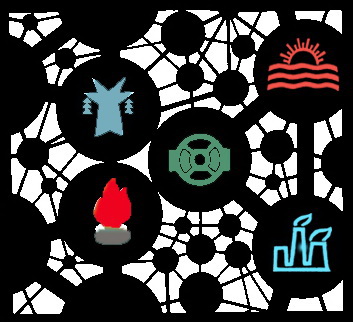 МЕТОДИЧЕСКИЕ ВОПРОСЫ ИССЛЕДОВАНИЯНАДЕЖНОСТИ БОЛЬШИХ СИСТЕМ ЭНЕРГЕТИКИМеждународный научный семинар им. Ю.Н.Руденко664033, Иркутск, ул. Лермонтова, 130; тел.: (3952) 42-47-00: факс: (3952) 42-67-96, 42-44-44;  E-mail: voropai@isem.irk.ru